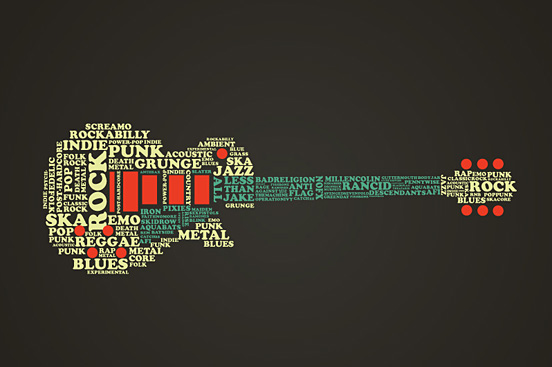 Guitar IITeacher: Mr. MastrovitoNMastrovito@dadeschools.netYear: 2016-2017Course DescriptionThis course is designed for the intermediate guitar student.  The class is taught in agroup setting.  Some prior guitar experience required.  Time outside of class is requiredto succeed. The main goal is for student to begin to develop the ability to play the guitarin a variety of guitar-based music from traditional to contemporary genres.  Some ofthese genres are classical, jazz, blues, folk, country, and rock.Course ObjectivesTune guitar properly.Learn how to properly read music (Chords, Music Notation).Incorporate lessons about Rhythm, Melody, Harmony, Tempo, and Dynamics.Perform music using proper technique (posture, hand position, etc).Perform music in small groups (ensembles) for the rest of the class.ExpectationsEach student is to bring the materials listed below everyday.Guitars will be handed out during class and careful handling is required.Students are expected to participate and be supportive of the rest of the class.Materials Needed3-prong duo tang folder for handouts and musicPicks (optional)PencilOne time class fee of $20Grading25%: Performances25%: Assignments25%: Attendance15%: Concert Performance10%: Homework (practice)Points will be deducted for: Unexcused absence, excessive talking, tardiness, forgetting materials for class.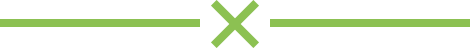 I HAVE READ THE GUITAR SYLLABUS IN ITS ENTIRETY.  I UNDERSTAND IT AND AGREE TO FOLLOW THESE EXPECTATIONS AS WELL AS THE EXPECTATIONS ESTABLISHED IN THE MIAMI BEACH SENIOR HIGH HANDBOOK.Please sign below to show that you have read the class syllabus and understand its content.  Please detach this sheet and turn it into Mr. Mastrovito no later than Friday, Sept 12th, 2016.Student Name ________________________________ Student Signature _____________________________Date _________________________Parent Signature _________________________________ Date _________________________